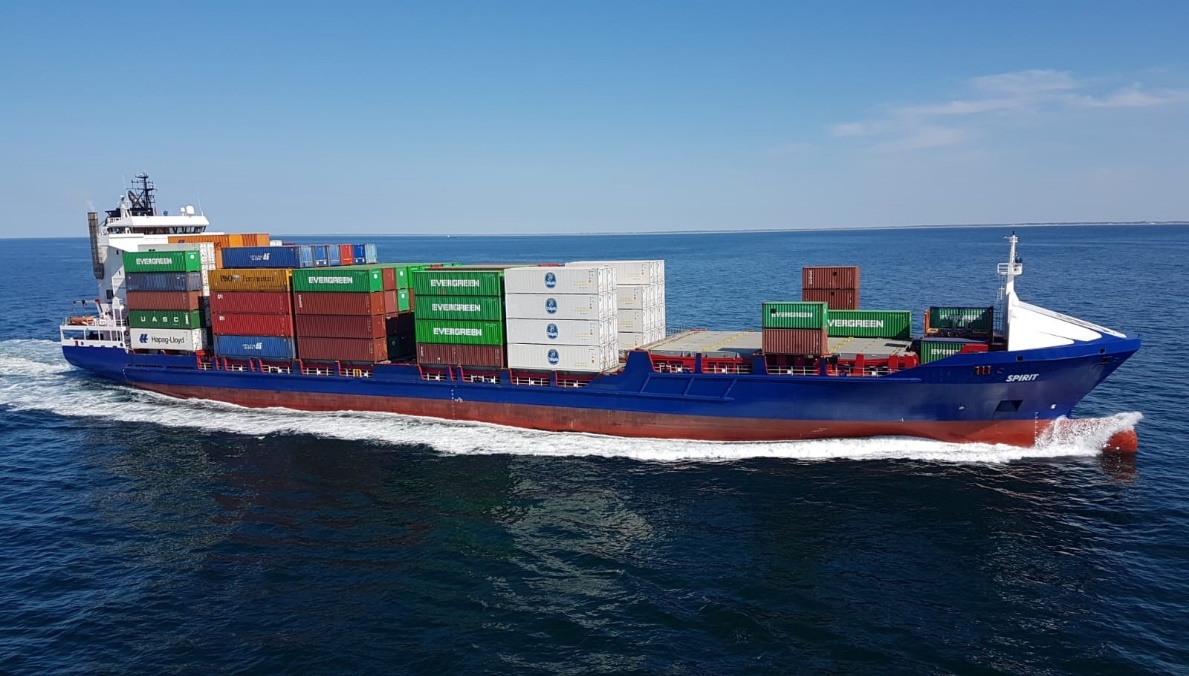 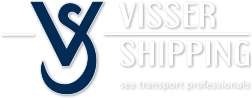 GENERAL DIMENSIONS- flag: The Netherlands - call sign: PBQC - built: 11/2005 - imo nr.: 9302255 - gl reg nr.: 110955 - mmsi: 212644000  - dwat: abt. 9,600 mt, sfb- draft 7.30m - ice class: E-3 / 1-A - loa: 141.65 m - lbp: 132.42 m - breadt moulded:   20.60 m - depth to maindeck:     9.50 m - draft:     7.30 m - airdraft from keel: abt. 38 m - class                           : gl +100 a5 e3 ''containership'' ''solas ii/2 reg. 19''  + mc e3 aut - GT/NT: 7.713 gt / 3.785 nt